Филиал Муниципального автономного общеобразовательного учреждения «Прииртышская средняя общеобразовательная школа» - «Полуяновская средняя общеобразовательная школа»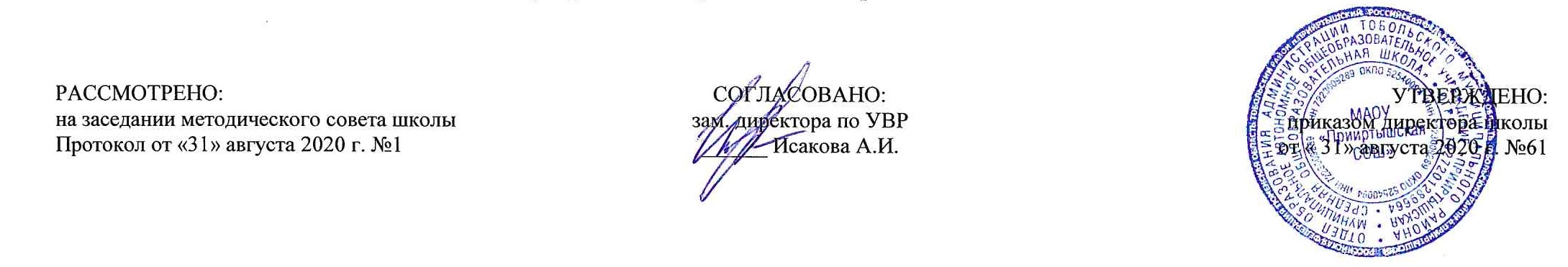 РАБОЧАЯ ПРОГРАММА по изобразительному искусствудля 8 классана 2020-2021 учебный годПланирование составлено в соответствииФГОС ОООСоставитель программы: Мухамедулина Зульфия Миршатовна,учитель начальных классов первой квалификационной категории.д. Полуяново2020 годПланируемые результаты освоения учебного предмета «Изобразительное искусство»понимать изобразительную природу экранных искусств;характеризовать принципы киномонтажа в создании художественного образа;различать понятия: игровой и документальный фильм;называть имена мастеров российского кинематографа. С.М. Эйзенштейн. А.А. Тарковский. С.Ф. Бондарчук. Н.С. Михалков;понимать основы искусства телевидения;понимать различия в творческой работе художника-живописца и сценографа;применять полученные знания о типах оформления сцены при создании школьного спектакля;применять в практике любительского спектакля художественно-творческие умения по созданию костюмов, грима и т. д. для спектакля из доступных материалов;добиваться в практической работе большей выразительности костюма и его стилевого единства со сценографией спектакля;использовать элементарные навыки основ фотосъемки, осознанно осуществлять выбор объекта и точки съемки, ракурса, плана как художественно-выразительных средств фотографии;применять в своей съемочной практике ранее приобретенные знания и навыки композиции, чувства цвета, глубины пространства и т. д.;пользоваться компьютерной обработкой фотоснимка при исправлении отдельных недочетов и случайностей;понимать и объяснять синтетическую природу фильма;применять первоначальные навыки в создании сценария и замысла фильма;применять полученные ранее знания по композиции и построению кадра;использовать первоначальные навыки операторской грамоты, техники съемки и компьютерного монтажа;применять сценарно-режиссерские навыки при построении текстового и изобразительного сюжета, а также звукового ряда своей компьютерной анимации;смотреть и анализировать с точки зрения режиссерского, монтажно-операторского искусства фильмы мастеров кино;использовать опыт документальной съемки и тележурналистики для формирования школьного телевидения;реализовывать сценарно-режиссерскую и операторскую грамоту в практике создания видео-этюда.Предметные результаты:Содержание программыХудожник и искусство театра  8 ч.Искусство зримых образов. Правда и магия театра.Безграничное пространство сцены.Сценография — искусство и производство.Тайны актёрского перевоплощения.Привет от Карабаса- Барабаса!Третий звонок. Спектакль: от замысла к воплощению.Эстафета искусств: от рисунка к фотографии 8 ч.Фотография.Грамотафотокомпозиции и съёмки.Фотография — искусство светописи.«На фоне Пушкина снимается семейство».Человек на фотографии.Событие в кадре.Фотография и компьютер. От фотозабавы к фототворчеству.Фильм — творец и зритель  10 ч.Многоголосый язык экрана.Художник – режиссёр - оператор.Азбукакиноязыка.Фильм — «рассказ в картинках».Воплощение замысла. Чудо движения: увидеть и снять. Бесконечный мир кинематографа. Искусство анимации. Живые рисунки на твоём компьютере. Персонажи-куклы. Звуковое оформление.Телевидение — пространство культуры?  7 ч.Мир на экране: здесь и сейчас. Телевидение и документальное кино. Жизнь врасплох, или Киноглаз.Видеоэтюд, видеосюжет. Телевидение, видео, Интернет. Вечные истины искусства.Искусство — зритель — современность.Защита проекта 1 ч.Тематическое планированиеОбучающийся научится:Обучающийся получит возможность научиться:«Художник и искусство театра»«Художник и искусство театра»понимать специфику изображения и визуально-пластической образности в театре и на киноэкране.перечислять и характеризовать основные формы графического дизайна, его художественно-композиционные, визуально-психологические и социальные аспекты;понимать, что все замыслы художника и созданное им оформление живут на сцене только через актёра, благодаря его игре;узнавать, что образное решение сценического пространства спектакля и облика его персонажей составляют основную творческую задачу театрального художника;осознавать специфику спектакля.добиваться эмоциональной выразительности;представлять историю развития искусства театра, эволюцию театрального здания и устройства сцены (от древнегреческого амфитеатра до современной мультисцены);понимать различия в творческой работе художника-живописца и сценографа;развивать свою зрительскую культуру;понимать единство творческой природы театрального и школьного спектакля.«Эстафета искусств: от рисунка к фотографии»«Эстафета искусств: от рисунка к фотографии»понимать специфику изображения в фотографии, его эстетическую условность;различать особенности художественно-образного языка;понимать и объяснять, что в основе искусства фотографии лежит дар видения мира, умение отбирать и запечатлевать в потоке жизни её неповторимость в большом и малом;владеть элементарными основами грамоты фотосъёмки;осознанно осуществлять выбор объекта, точки съёмки, ракурса, крупности плана;анализировать и сопоставлять художественную ценность чёрно-белой ицветной фотографии;понимать и объяснять значение информационно-эстетической и историко- документальной ценности фотографии;анализировать работы мастеров отечественной и мировой фотографии;развивать в себе художнические способности, используя для этого компьютерные технологии и Интернет;осваивать навыки оперативной репортажной съёмки события и учиться владеть основами операторской грамоты, необходимой в жизненной практике.осознавать, что фотографию делает искусством не аппарат, а человек, снимающий этим аппаратом;применять в своей съёмочной практике ранее приобретённые знания и навыки композиции;работать с освещениемдля передачи объёма и фактуры вещи при создании художественно-выразительного фотонатюрморта;уметь работать оперативно и быстро;работать с освещением (а также точкой съёмки, ракурсом и крупностью плана) для передачи характера человека;постоянно овладевать новейшими компьютерными технологиями, повышая свой творческий уровень;приобретать навыки композиционной обработки фотоснимка при помощи различных компьютерных программ«Фильм — творец и зритель»«Фильм — творец и зритель»понимать и объяснять синтетическую природу фильма;представлять кино как о пространственно-временное искусство;понимать и объяснять, что современное кино;представлять роль художника-постановщика в игровом фильме;излагать свой замысел в форме сценарной записи;иметь представление о творческой роли режиссёра в кино;овладевать азами режиссёрской грамоты;овладевать азами операторской грамоты, техники съёмки и компьютерного монтажа;смотреть и анализировать с точки зрения режиссёра;представлять различные виды анимационных фильмов и этапах работы над нимиуметь применять сценарно-режиссёрские навыки при построении текстового и изобразительного сюжета.узнавать, что решение изобразительного строя фильма является результатом совместного творчества режиссёра, оператора и художника; осознавать единство природы творческого процесса в фильме-блок-бастере и домашнем видеофильме;узнавать технологический минимум работы на компьютере в разных программах;понимать роль и значение художника в создании анимационного фильма;реализовывать свои художнические навыки и знания при съёмке;давать оценку своим творческим работам и работам одноклассников в процессе их коллективного просмотра и обсуждения.«Телевидение — пространство культуры?»«Телевидение — пространство культуры?»узнавать, что телевидение прежде всего является средством массовой информации, транслятором самых различных событий и зрелищ;понимать многофункциональное назначение телевидения как средства не только информации;получать представление о разнообразном жанровом спектре телевизионных передач;осознавать общность творческого процесса при создании любой телевизионной передачи и кинодокументалистики;понимать, что кинонаблюдение — это основа документального видеотворчества как на телевидении, так и в любительском видео;понимать эмоционально-образную специфику жанра видеоэтюда и особенности изображения в нём человека и природы;представлять и объяснять художественные различия живописного пейзажа, портрета и их киноаналогов;понимать информационно-репортажную специфику жанра видеосюжета и особенности изображения в нём события и человека;понимать и уметь осуществлять предварительную творческую и организационную работу по подготовке к съёмке сюжета, добиваться естественности и правды поведения человека в кадре;понимать и объяснять специфику и взаимосвязь звукоряда, экранного изображения в видеоклипе, его ритмически-монтажном построении;рассуждать, выражать своё мнение по поводу своих творческих работ и работ одноклассников.узнавать, что неповторимую специфику телевидения составляет прямой эфир;формировать собственную программу телепросмотра, выбирая самое важное и интересное, а не проводить всё время перед экраном;приобретать и использовать опыт документальной съёмки и тележурналистики (интервью, репортаж, очерк) для формирования своего телевидения;приобретать представление о различных формах операторского кинонаблюдения;реализовывать сценарно- режиссёрскую и операторскую грамоту творчества в практике создания видеоэтюда;реализовывать режиссёрско- операторские навыки и знания в условиях оперативной съёмки видеосюжета;пользоваться опытом создания видеосюжета при презентации своих сообщений в Интернетеоценивать содержательное наполнение и художественные достоинства произведений экранного искусства.№ п/п Разделы, темы КоличествочасовРаздел 1. Художник и искусство театраРаздел 1. Художник и искусство театра71Искусство зримых образов.2Правда и магия театра. 3Безграничное пространство сцены.4Сценография — искусство и производство. 5Тайны актёрского перевоплощения.6Привет от Карабаса- Барабаса!7Третий звонок.Спектакль: от замысла к воплощению.Раздел 2. Эстафета искусств: от рисунка к фотографииРаздел 2. Эстафета искусств: от рисунка к фотографии81Фотография.2Грамота фотокомпозиции и съёмки.3Фотография — искусство светописи. АРМ4«На фоне Пушкина снимается семейство».5Человек на фотографии. 6Событие в кадре. 7Фотография и компьютер. 8От фотозабавы к фототворчеству. Раздел 3. Фильм – творец и зритель111Многоголосый язык экрана.2Художник – режиссёр - оператор.3Азбука киноязыка. 4Фильм — «рассказ в картинках».5Воплощение замысла.6Чудо движения: увидеть и снять. 7Бесконечный мир кинематографа.8Искусство анимации. 9Живые рисунки на твоём компьютере. 10Персонажи-куклы. 11Звуковое оформление. Раздел 4.Телевидение - пространство культуры?71Мир на экране: здесь и сейчас. 2Телевидение и документальное кино.3Жизнь врасплох, или Киноглаз.4Видеоэтюд, видеосюжет. 5Телевидение, видео, Интернет. 6Вечные истины искусства.7Искусство — зритель — современность. Раздел 5. Защита проекта1Итого за 1 четверть 8Итого за 2 четверть 8Итого за 3 четверть 10Итого за 4 четверть 8Итого: 34